АДМИНИСТРАЦИЯ ЛЕНИНСКОГО СЕЛЬСКОГО ПОСЕЛЕНИЯУСТЬ-ЛАБИНСКОГО РАЙОНА П О С Т А Н О В Л Е Н И Еот30.09.2021 г.									№ 97Об утверждении Порядка проверки соблюдения гражданином, замещавшим должность муниципальной службы, запрета на замещение на условиях трудового договора должности и (или) на выполнение работ (оказание услуг) в организации на условиях гражданско-правового договора, если отдельные функции муниципального управления данной организацией входили в должностные (служебные) обязанности муниципального служащего, и соблюдения работодателем условий заключения трудового договора или гражданско-правового договора с таким гражданиномНа основании проекта модельного муниципального акта прокуратуры Усть-Лабинского района от 17 сентября 2021 года № 7-02/614-21-52, в соответствии со статьей 64.1 Трудового кодекса Российской Федерации, с частью 6 статьи 12 Федерального закона от 25 декабря 2008 года № 273-ФЗ «О противодействии коррупции», части 4 статьи 14 Федерального закона от 2 марта 2007 года № 25-ФЗ «О муниципальной службе в Российской Федерации», постановляет:1. Утвердить Порядок проверки соблюдения гражданином, замещавшим должность муниципальной службы, запрета на замещение на условиях трудового договора должности и (или) на выполнение работ (оказание услуг) в организации на условиях гражданско-правового договора, если отдельные функции муниципального управления данной организацией входили в должностные (служебные) обязанности муниципального служащего, и соблюдения работодателем условий заключения трудового договора или гражданско-правового договора с таким гражданином, согласно приложению.2. Общему отделу администрации Ленинского сельского поселения Усть-Лабинского района (Пулека) обнародовать настоящее постановление и разместить на официальном сайте администрации Ленинского сельского поселения в сети «Интернет».3. Контроль за исполнением настоящего постановления возложить на главу Ленинского сельского поселения Усть-Лабинского района.4. Постановление вступает в силу со дня его обнародования.Глава Ленинского сельского поселенияУсть-Лабинского района							В.П. АвджянПРИЛОЖЕНИЕУТВЕРЖДЕНОпостановлением администрацииЛенинского сельского поселенияУсть-Лабинского районаот 30.09.2021г. № 97ПОРЯДОКпроверки соблюдения гражданином, замещавшим должность муниципальной службы, запрета на замещение на условиях трудового договора должности и (или) на выполнение работ (оказание услуг) в организации на условиях гражданско-правового договора, если отдельные функции муниципального управления данной организацией входили в должностные (служебные) обязанности муниципального служащего, и соблюдения работодателем условий заключения трудового договора или гражданско-правового договора с таким гражданином1. Настоящий Порядок определяет порядок проведения проверки:1.1 Соблюдения гражданином, замещавшим должность муниципальной службы, включенную в Перечень должностей, установленный муниципальным нормативным правовым актом (далее - гражданин, замещавший должность муниципальной службы), в течение двух лет со дня увольнения с муниципальной службы запрета на замещение на условиях трудового договора должности в организации и (или) на выполнение в организации работ (оказание услуг) на условиях гражданско-правового договора (гражданско-правовых договоров) в течение месяца стоимостью более ста тысяч рублей, если отдельные функции муниципального (административного) управления данной организацией входили в должностные (служебные) обязанности муниципального служащего без согласия комиссии по соблюдению требований к служебному поведению муниципальных служащих и урегулированиюконфликта интересов администрации Ленинского сельского поселения Усть-Лабинского района (далее -Комиссия).Соблюдения работодателем условий заключения трудового договора или соблюдения условий заключения гражданско-правового договора с гражданином.Основаниями для осуществления проверки, являются:1) письменная информация, поступившая от работодателя, заключившего трудовой договор или гражданско-правовой договор с гражданином, замещавшим должность муниципальной службы в порядке, предусмотренном постановлением Правительства Российской Федерации от 21 января 2015 года № 29 «Об утверждении Правил сообщения работодателем о заключении трудового или гражданско-правового договора на выполнение работ (оказание услуг) с гражданином, замещавшим должности государственной или муниципальной службы, перечень которых устанавливается нормативными правовыми актами Российской Федерации», о заключении трудового договора (гражданско-правового договора) с гражданином;непредставление письменной информации от работодателя в течение 10 дней с даты заключения трудового (гражданско-правового) договора, если Комиссией было принято решение о даче согласия гражданину, письменно обратившемуся в Комиссию о намерении заключить с данным работодателем трудовой (гражданско-правовой) договор, на замещение должности на условиях трудового договора в организации либо выполнение работ (оказание услуг) на условиях гражданско-правового договора в организации, если отдельные функции по муниципальному (административному) управлению этой организацией входили в его должностные (служебные) обязанности;письменная информация, представленная правоохранительными органами, иными государственными органами, органами местного самоуправления, их должностными лицами, организациями и гражданами (далее - лица, направившие информацию), о заключении с гражданином трудового договора на замещение должности в организации либо выполнении работ (оказании услуг) на условиях гражданско-правового договора в организации, если отдельные функции по муниципальному (административному) управлению этой организацией входили в его должностные (служебные) обязанности.Информация анонимного характера не может служить основанием для проверки.Проверка, предусмотренная пунктом 1 настоящего Порядка, и информирование о ее результатах осуществляется специалистомадминистрации Ленинского сельского поселения Усть-Лабинского района, отвечающим за кадровую работу, в течение 7 рабочих дней со дня поступления в администрацию информации о возникновении одного из оснований для проведения проверки, указанных в пункте 1.3 настоящего Порядка.Результаты проверки оформляются в срок, указанный в абзаце первом настоящего пункта, в виде заключения. Заключение подписывается специалистом, проводившим проверку и главой Ленинского  сельского поселения Усть-Лабинского района в течение 3 рабочих дней со дня окончания проверки.4.	В случае поступления информации, предусмотренной подпунктом 1 пункта 1.2 настоящего Порядка, специалист общего отдела администрации Ленинского  сельского поселения Усть-Лабинского района, отвечающий за кадровую работу:а)	регистрирует поступившее письмо в течение 1 рабочего дня со дня его поступления в журнале регистрации писем, поступивших от работодателей (далее - Журнал регистрации писем), который ведется по форме согласно приложению, к настоящему Порядку;б)	проверяет наличие в личном деле лица, замещавшего должность муниципальной службы, копии протокола заседания Комиссии (выписки из него) с решением о даче гражданину согласия на замещение должности либо выполнение работ (оказание услуг) на условиях гражданско-правового договора в организации, если отдельные функции по муниципальному управлению этой организацией входили в его должностные (служебные) обязанности (далее - протокол с решением о даче согласия).При наличии протокола с решением о даче согласия, специалист общего отдела администрации Ленинского сельского поселения Усть-Лабинского района информирует главу Ленинского сельского поселения Усть-Лабинского района, председателя Комиссии о соблюдении гражданином, замещавшим должность муниципальной службы, и работодателем требований Федерального закона от 25 декабря 2008 года № 273-ФЗ «О противодействии коррупции» (далее - Федеральный закон № 273-ФЗ).Письмо работодателя и информация специалиста общего отдела администрации Ленинского сельского поселения Усть-Лабинского района приобщается к личному делу гражданина, замещавшего должность муниципальной службы.При отсутствии протокола Комиссии с решением о даче согласия либо при наличии протокола с решением об отказе гражданину в замещении должности, либо в выполнении работ (оказании услуг) на условиях гражданско-правового договора в организации, если отдельные функции по муниципальному (административному) управлению этой организацией входили в его должностные (служебные) обязанности, специалист готовит мотивированное заключение о несоблюдении гражданином запрета, указанного в пункте 1.1 настоящего Порядка и направляет его в течение трех рабочих дней вместе с уведомлением и другими материалами в Комиссию для принятия решения.Решение о несоблюдении гражданином требований Федерального закона № 273-ФЗ направляется работодателю не позднее следующего рабочего дня со дня его принятия. Работодатель также информируется об обязательности прекращения трудового или гражданско-правового договора на выполнение работ (оказание услуг), гражданином, замещавшим должность муниципальной службы в соответствии с частью 3 статьи 12 Федерального закона № 273-ФЗ.Одновременно администрация Ленинского сельского поселения Усть-Лабинского района в течение 3 рабочих дней информирует правоохранительные органы в целях осуществления контроля за выполнением работодателем требований Федерального закона № 273-ФЗ.5. В случае не поступления письменной информации от работодателя в течение 10 дней с даты заключения трудового (гражданско-правового) договора, указанной в обращении гражданина о даче согласия на замещение на условиях трудового договора должности в организации и (или) на выполнение в данной организации работ (оказание данной организации услуг) информация о несоблюдении работодателем обязанности предусмотренной частью 4 статьи 12 Федерального закона № 273-ФЗ направляется администрацией Ленинского сельского поселения Усть-Лабинского района в правоохранительные органы в течение 3 рабочих дней со дня получения заключения специалиста по кадровой работе.В случае поступления письменной информации от работодателя о заключении трудового (гражданско-правового) договора в указанный срок, письменная информация работодателя приобщается к личному делу гражданина, замещавшего должность муниципальной службы.6. При поступлении информации, предусмотренной подпунктом 3 пункта 1.3 настоящего Порядка, специалист общего отдела администрации Ленинского сельского поселения Усть-Лабинского района проверяет наличие в личном деле лица, замещавшего должность муниципальной службы:а)	протокола с решением о даче согласия;б)	письменной информации работодателя о заключении трудового договора (гражданско-правового договора) с гражданином, замещавшим должность муниципальной службы.В случае наличия указанных документов специалист общего отдела администрации Ленинского сельского поселения Усть-Лабинского района готовит заключение о соблюдении гражданином и работодателем требований законодательства о противодействии коррупции.Заключение направляется главе Ленинского сельского поселения Усть-Лабинского района в течение 3 рабочих дней со дня окончания проверки.Информация о соблюдении гражданином и работодателем требований законодательства о противодействии коррупции направляется администрацией Ленинского сельского поселения Усть-Лабинского района в правоохранительные органы или лицам, направившим информацию, в течение 3 рабочих дней со дня окончания проверки.В случае отсутствия какого-либо из указанных в настоящем пункте документов в личном деле гражданина специалист по кадровой работе администрации Ленинского сельского поселения Усть-Лабинского района готовит заключение о несоблюдении гражданином и (или) работодателем требований законодательства о противодействии коррупции. Заключение направляется главе Ленинского сельского поселения Усть-Лабинского района в течение 3 рабочих дней со дня окончания проверки.Информация о несоблюдении гражданином и (или) работодателем требований законодательства о противодействии коррупции направляется администрацией Ленинского сельского поселения Усть-Лабинского района в правоохранительные органы или лицам, направившим информацию, в течение 3 рабочих дней со дня окончания проверки.Глава Ленинского сельского поселенияУсть-Лабинского района							В.П. АвджянПриложениек Порядку проверки соблюдениягражданином, замещавшимдолжность муниципальной службы,запрета на замещение на условияхтрудового договора должности и(или) на выполнение работ (оказаниеуслуг) в организации на условияхгражданско-правового договора, еслиотдельные функции муниципальногоуправления данной организациейвходили в должностные (служебные)обязанности муниципальногослужащего, и соблюденияработодателем условий заключениятрудового договора илигражданско-правового договора стаким гражданиномЖурнал регистрации писем, поступивших от работодателейГлава Ленинского сельского поселенияУсть-Лабинского района							В.П. Авджян№ п/пДата регистрацииНаименование юридического лица и должности на которую принимается гражданинФИО гражданинаНаименование замещаемой должности муниципальной службы до увольнения12345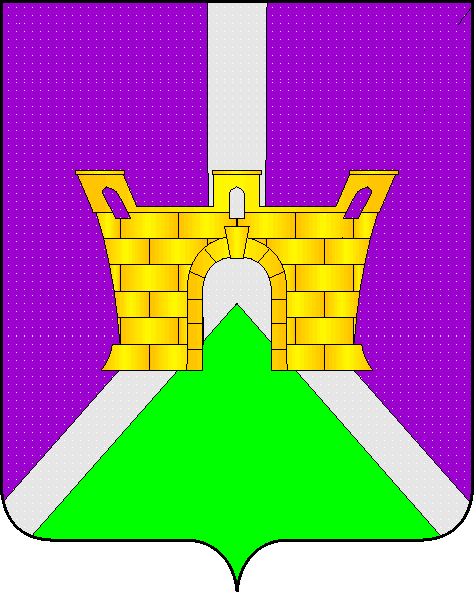 